THOMAS E. ERHARDT            ERHARDT ADJUSTMENT COMPANY, INC.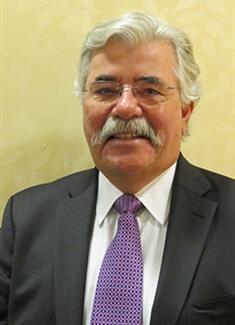 1111 Broadhollow RoadFarmingdale, NY  11735631-465-0877terhardt@eacadjust.comwww.eacadjust.com______________________________________________________________________EDUCATIONAdelphi University- B.A.- Business AdministrationNassau Community College- A.A.S. Vale Tech-Building Building Damage EstimatingCompletion of IIA Property Loss Adjusting Participated in Annual Seminars of Property Loss Research Bureau - Chicago, IL Various Industry SeminarsCIU-Certified Independent AppraiserCIA-Certified Independent UmpireEXPERIENCEErhardt Adjustment Company, Inc. – Farmingdale, New YorkPresident- 1988- PresentCardinal Claim Service, Inc.1973-1988ADJUSTER LICENSESNew YorkORGANIZATIONSNational Association of Independent Adjusters- Eastern Regional VP 2008-2010New York Association of Independent Insurance Adjusters-Past President 1994-95International Institute of Loss Adjusters-1st Vice-President 2018-2020The Loss Executive Association-Associate MemberEagle International Associates Personal and Professional references furnished upon request